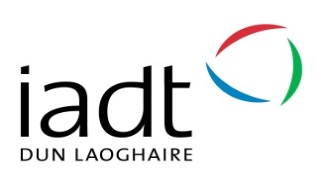 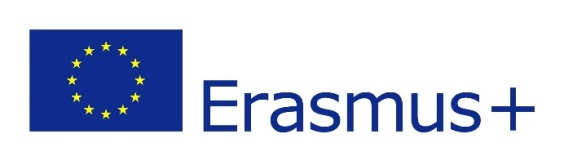 WHEN CAN AN IADT STUDENT GO OUT ON ERASMUS?ProgrammeYearTerm   (1, 2 or full academic year)DL821 - English, Media and Cultural Studies2Term 2DL822 – Arts Management3Term 2 DL823 - Entrepreneurship and Management3Term 2DL826 - Visual Communication Design2 and 3Term 1 or Term 2 in both yearsIdeally: Year 2, T1 for studies; Yr 3 for placementsDL827 - Art23Term 2Term 1, Term 2 or Full Academic YearDL828 – 3D Design, Modelmaking and Digital Art3Term 2DL829/DL830/DL831 - Design for Stage and Screen3Term 1DL832 - Animation3Term 1, Term 2 or Full Academic Year in both yearsDL833 - Photography23Full Academic Year onlyTerm 1, term 2 or Full Academic YearDL834 - Film and Television Production(Full year option in Year 2 to be considered by student with programme co-ordinator)23Term 1, term 2 or Full Academic YearTerm 1DL836 - Creative Computing2Full Academic YearDL835 - Creative Media Technologies 2Full Academic YearDL837 – New Media Studies2Term 2DL907 – MA in Art and Research Collaboration2Term 1